Tahir 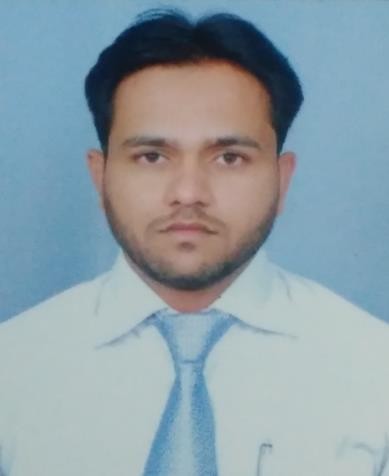 MBA (Marketing),B. ComM+ C/o 971501685421Tahir.378096@2freemail.com OBJECTIVETo effectively peruse my efficient marketing skills towards the furthering of my career and actively seek new opportunities to expand my horizons in other domains / specialties.SHORT SYNOPSIS  A dynamic professional with over 4 and half years of extensive experience in Strategic planning, Sales & Relationship Management.  Presently working with MSN LaboratoriesPvt. Ltd. as Sales-Executive.  Adroit in handling relationship for running successful business operation & developing procedures.  Experience in Project analyzing.  Establishing healthy & prolonged business relation with clients.  Experience in conceptual marketing.CORE COMPETENCIES      Excellent strategic sales techniques      Feasibility study and design & meeting sales goal      Strong client relationship managementPROFESSIONAL EXPERIENCE 
MSN Laboratories Pvt.Ltd.- INDIAScientific Business Officer…..……………………….January 2016 – ContinueRole & ResponsibilitiesMeet up with the client.Meet the sales target.Market Up of the Company, by maintaining Relationship with Stockiest  and Clients.Communicate with the client to meet up their needs.Maintain relationship with the client, provide them after sales support.Motivate the sub-ordinates to do business.Handling and trained the new joiner.Cadila Pharmaceuticals Pvt. Ltd. - INDIA Sales Executive ….………………..….. August 2014 - December 2015Role & ResponsibilitiesCreation of lead.Meet up with the client.Meet the sales target.Maintain relationship with the client, provide them after sales support.Maintain communication with the stockiest to meet the billing cycle.Alkem Laboratories - INDIABusiness development Executive ……..………... June 2012 – July 2014Role & ResponsibilitiesWorking as a Marketing Executive in the Pharmacy Sales Industry.Working in a group of 4-5 peoples to develop business for Area clients.Responsible for communication with clients and Dealers and fulfill their product requirements.  Adept in handling all sales & marketing activities.  Deft in conceptualizing and implementing financial procedures actively.  An effective leader with excellent communication, analytical, team building& relationship management skills.SOFT SKILLS•   Leadership Quality & Management; based on topics like team building, process planning, Meeting management, Decision Making, organizing, controlling, coordinating, leading, troubleshooting, importance of leadership in an organization.•   Better Communication & MotivationalSkill to help the person to achieve targetsEDUCATIONB.Com University of Kota, Kota (Rajasthan - India)                               2008Senior Secondary Board of Secondary Education Rajasthan India     2005Secondary Board of Secondary Education Rajasthan India                 2003PROFESSIONAL QUALIFICATIONMBA – Finance and Marketing                                                      2009 - 2010Rajasthan Technical University, Kota Rajasthan, IndiaPERSONAL INFORMATIONDate of Birth		11 November, 1986Marital Status		MarriedNationality		Indian